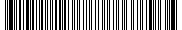 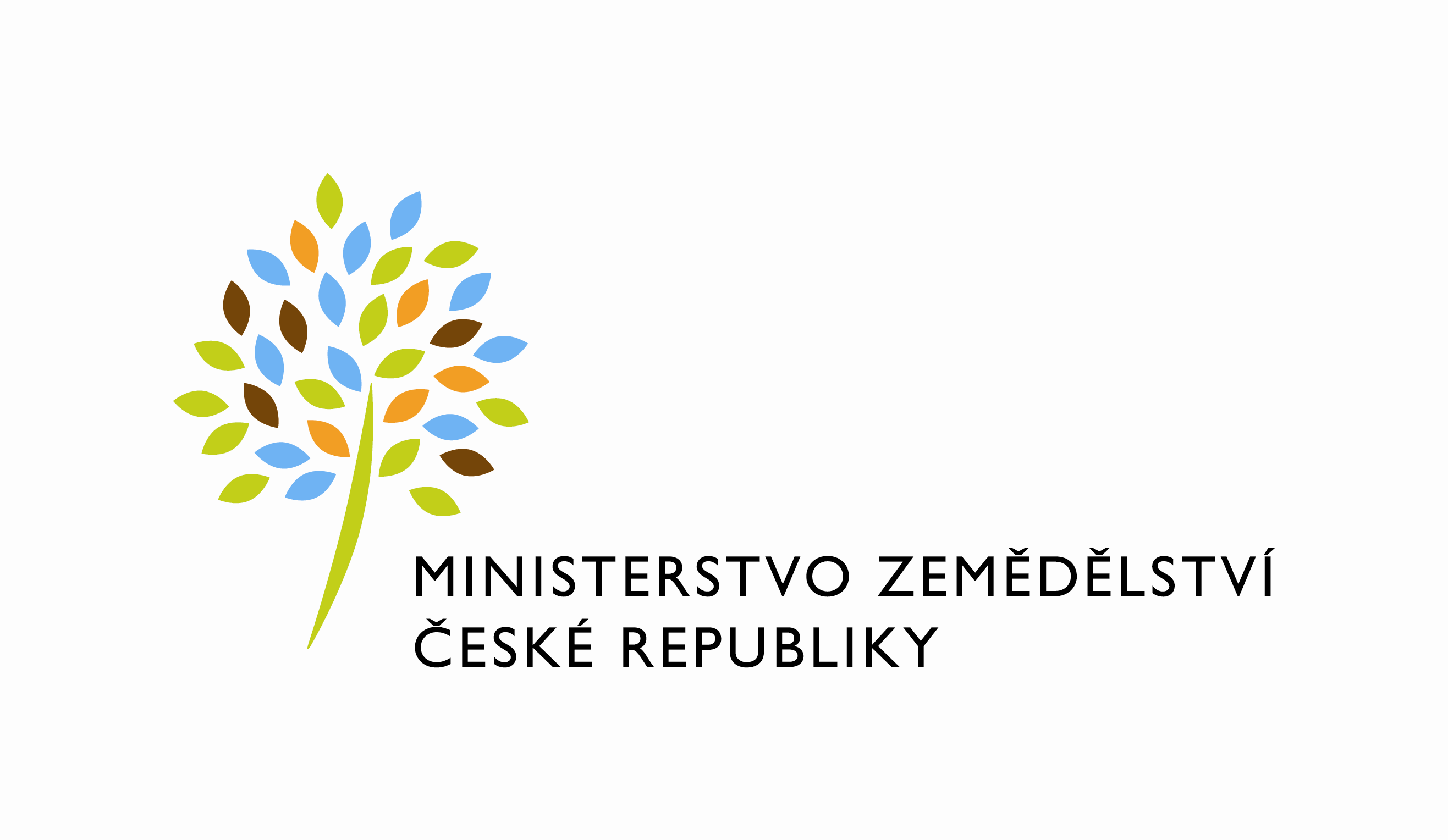 Požadavek na změnu (RfC) – Z35073a – věcné zadáníZákladní informaceStručný popis a odůvodnění požadavkuPopis požadavkuPředmětem navrhovaného PZ je úprava IS EZP v návaznosti na legislativní změny přijaté v novele zákona o zemědělství účinné od 1.1.2023. Konkrétní popis změn je uveden v bodu 3.Odůvodnění požadované změny (změny právních předpisů, přínosy)Jedná se o legislativní změny přijaté v novele zákona o zemědělství.Rizika nerealizaceIS EZP nebude v souladu se zákonnými požadavky dle zákona č. 252/1997 Sb., o zemědělství, 
ve znění pozdějších předpisů.Podrobný popis požadavkuKapitola obsahuje seznam úprav IS EZP, které je nutné provést, aby byla aplikace v souladu s platnou legislativou.Školení uživatelů – LiberecV rámci vzdělávání uživatelů a zkvalitňování evidence dat, bude provedeno školení na Krajském úřadu v Liberci v termínu 18.10.2022. Školení bude provedeno pro uživatele severních Čech formou powerpointové prezentace za účasti garanta aplikace. Školení bude zaměřeno na ovládání a evidence dat v IS EZP.Evidence členů statutárních orgánů (dále jen „SO“) u právnických osobV souvislosti se změnou § 2fa odst 4., dojde v IS EZP k úpravě nově evidovaných údajů o členech SO právnických osob.Zápis a ruční aktualizace členů SO z ROS a ROBBude upraven mechanismus volání služby RosCtiIco, a to tak, aby parser zpracoval veškeré údaje o všech členech SO. Údaje o členech SO bez AIFO budou získávány přímo ze služby RosCtiIco z databáze ROS. Údaje o členech SO s AIFO budou získávány z volání služby RosCtiAifo z databáze ROB. Údaje o členech SO budou uloženy v DB IS EZP a zobrazeny uživateli na záložce „Statutární orgán“. Aktualizace všech členů SO z ROS a ROBV IS EZP bude vytvořena funkčnost, která zajistí aktualizaci dat členů SO jak z ROS (bez AIFO), tak z ROB (s AIFO). Aktualizace budou dostupné dvěma způsoby:Z GUI IS EZP – uživatel stiskne tlačítko „Dotaz do ROS“ na záložce „Podnikatel“. Stiskem tohoto tlačítka dojde k volání služby RosCtiIco. Chování pro získání údajů SO bude stejné, jako je popsáno v kapitole 3.2.1. Zápis a ruční aktualizace členů SO z ROS a ROB. Výsledkem bude uložení a zobrazení nových údajů členů SO v DB a GUI. Tato funkce bude dostupná pro běžného uživatele (role referent), pouze v rozpracovaných úkonech. 
Pro administrátora (role admin), bude funkce dostupná v rozpracovaných i zapsaných úkonech.Automatizované aktualizace – tyto aktualizace dat bude provádět systém v nočních hodinách, jak tomu bylo doposud s tím, že dojde k rozšíření o aktualizaci členů SO, kteří jsou v ROS zapsány pomocí AIFO. Dále bude upraven mechanismus sledující změny údajů z ROB a generování zpráv o změnách (notifikacích).Úprava žádostí o zápis do evidence u POVe spolupráci s garantem aplikace, bude proveden návrh a úprava formuláře žádosti o zápis právnické osoby. Formulář bude upraven jak ve formátu MS Office, tak následně i v IS EZP. Jedná se o formulář žádosti, který uživatelé vygenerují u úkonu 01 – zápis do evidence u právnických osob. Vytvořená žádost v IS EZP bude uživateli k dispozici v aplikaci ve formě PDF. Nový úkon vyřazení z evidence – Neprokázání právního důvodu k užívání prostor (rozhodnutí)V IS EZP bude vytvořen nový typ vyřazení z evidence. Nový úkon „04 – vyřazení z evidence“ s důvodem vyřazení „Neprokázání právního důvodu k užívání prostor“. Úkon bude principiálně stejný jako všechny, které mají výstupem rozhodnutí. Bude vytvořena nová šablona rozhodnutí, 
a to jak pro pracovní, tak ostrou verzi dokumentu. Strukturu a obsah šablony – výstupního dokumentu, vytvoří dodavatel společně s garantem aplikace. Dokument rozhodnutí jak v pracovní verzi, tak ostré verzi bude v IS EZP generován ve formátu PDF resp. PDF/A.Úvodní stránka aplikaceUživatelé budou na úvodní stránce informování o patřičných změnách, které budou také obsahovat možnost stažení nových formulářů či odkaz na jejich stažení. Obsah úpravy úvodní obrazovky 
a textace bude realizovat dodavatel ve spolupráci s garantem aplikace.Dopady na IS MZeV rámci realizace daného PZ nebudou žádné dopady na IS MZe.(V případě předpokládaných či možných dopadů změny na infrastrukturu nebo na bezpečnost je třeba si vyžádat stanovisko relevantních specialistů, tj. provozního, bezpečnostního garanta, příp. architekta.).Na provoz a infrastrukturuNejsou.Na bezpečnostNejsou.Na součinnost s dalšími systémyNejsou.Požadavky na součinnost AgriBus(Pokud existují požadavky na součinnost Agribus, uveďte specifikaci služby ve formě strukturovaného požadavku (request) a odpovědi (response) s vyznačenou změnou.)Žádné.Požadavek na podporu provozu naimplementované změny(Uveďte, zda zařadit změnu do stávající provozní smlouvy, konkrétní požadavky na požadované služby, SLA.)V rozsahu stávající smlouvy.Požadavek na úpravu dohledového nástroje(Uveďte, zda a jakým způsobem je požadována úprava dohledových nástrojů.)Žádný.Požadavek na dokumentaciV připojeném souboru je uveden rozsah vybrané technické dokumentace – otevřete dvojklikem:    Dohledové scénáře jsou požadovány, pokud Dodavatel potvrdí dopad na dohledové scénáře/nástroj. U dokumentů, které již existují, se má za to, že je požadována jejich aktualizace. Pokud se požaduje zpracování nového dokumentu namísto aktualizace stávajícího, uveďte toto explicitně za názvem daného dokumentu, např. „Uživatelská příručka – nový“.Provozně-technická dokumentace bude zpracována dle vzorového dokumentu, který je připojen – otevřete dvojklikem:       xxxAkceptační kritériaPlnění v rámci požadavku na změnu bude akceptováno, jestliže budou akceptovány dokumenty uvedené v tabulce výše v bodu 5, budou předloženy podepsané protokoly o uživatelském testování a splněna případná další kritéria uvedená v tomto bodu. Základní milníkyPřílohyŽádné.Podpisová doložkaB – nabídkA řešení k požadavku Z35073Návrh konceptu technického řešení  Viz část A tohoto PZ, body 2 a 3Uživatelské a licenční zajištění pro ObjednateleV souladu s podmínkami smlouvy č. 391-2019-11150Dopady do systémů MZeBez dopadů na systémy MZe.Na provoz a infrastrukturu(Pozn.: V případě, že má změna dopady na síťovou infrastrukturu, doplňte tabulku v připojeném souboru - otevřete dvojklikem.)     Na bezpečnostNávrh řešení musí být v souladu se všemi požadavky v aktuální verzi Směrnice systémové bezpečnosti MZe. Upřesnění požadavků směrnice ve vztahu k tomuto RfC:Na součinnost s dalšími systémyBez součinnosti.Na součinnost AgriBusBez dopaduNa dohledové nástroje/scénářeBez dopaduOstatní dopady(Pozn.: Pokud má požadavek dopady do dalších požadavků MZe, uveďte je také v tomto bodu.)Požadavky na součinnost Objednatele a třetích stran(Pozn.: K popisu požadavku uveďte etapu, kdy bude součinnost vyžadována.)Harmonogram plněníPracnost a cenová nabídka navrhovaného řešenívčetně vymezení počtu člověkodnů nebo jejich částí, které na provedení poptávaného plnění budou spotřebovány(Pozn.: MD – člověkoden, MJ – měrná jednotka, např. počet kusů)PřílohyPodpisová doložkaC – Schválení realizace požadavku Z35073Specifikace plněníPožadované plnění je specifikováno v části A a B tohoto RfC. Dle části B bod 3.2 jsou pro realizaci příslušných bezpečnostních opatření požadovány následující změny:Uživatelské a licenční zajištění pro Objednatele (je-li relevantní):Požadavek na součinnost(V případě, že má změnový požadavek dopad na napojení na SIEM, PIM nebo Management zranitelnosti dle bodu 1, uveďte také požadovanou součinnost Oddělení kybernetické bezpečnosti.)Harmonogram realizacePracnost a cenová nabídka navrhovaného řešenívčetně vymezení počtu člověkodnů nebo jejich částí, které na provedení poptávaného plnění budou spotřebovány(Pozn.: MD – člověkoden, MJ – měrná jednotka, např. počet kusů)PosouzeníBezpečnostní garant, provozní garant a architekt potvrzují svým podpisem za oblast, kterou garantují, správnost specifikace plnění dle bodu 1 a její soulad s předpisy a standardy MZe
a doporučují změnu k realizaci. (Pozn.: RfC se zpravidla předkládá k posouzení Bezpečnostnímu garantovi, Provoznímu garantovi, Architektovi, a to podle předpokládaných dopadů změnového požadavku na bezpečnost, provoz, příp. architekturu. Koordinátor změny rozhodne, od koho vyžádat posouzení dle konkrétního případu změnového požadavku.)SchváleníSvým podpisem potvrzuje požadavek na realizaci změny:(Pozn.: Oprávněná osoba se uvede v případě, že je uvedena ve smlouvě.)VysvětlivkyID PK MZe:708Název změny:IS EZP – úprava aplikace na základě novely zákona o zemědělstvíIS EZP – úprava aplikace na základě novely zákona o zemědělstvíIS EZP – úprava aplikace na základě novely zákona o zemědělstvíIS EZP – úprava aplikace na základě novely zákona o zemědělstvíDatum předložení požadavku:Datum předložení požadavku:Požadované datum nasazení:Kategorie změny:Normální       Urgentní  Priorita:Vysoká    Střední     Nízká Oblast:Aplikace         Zkratka: EZPOblast:Aplikace         Typ požadavku: Legislativní    Zlepšení    Bezpečnost Oblast:Infrastruktura  Typ požadavku:Nová komponenta    Upgrade   Bezpečnost    Zlepšení    Obnova  RoleJméno Organizace /útvarTelefonE-mailŽadatel:Jarmila Samková10051221812227jarmila.samkova@mze.czMetodický garant:Jarmila Samková10051221812227jarmila.samkova@mze.czVěcný garant:Lenka Typoltová10051221812342lenka.typoltova@mze.czKoordinátor změny:Václav Krejčí12121221812149vaclav.krejci@mze.czPoskytovatel/Dodavatel:xxxO2ITSxxxxxxSmlouva č.:S2019-0043; DMS 391-2019-11150KL:HR - 001IDDokumentFormát výstupu (ano/ne)Formát výstupu (ano/ne)Formát výstupu (ano/ne)GarantIDDokumentel. úložištěpapírCDGarantAnalýza navrhnutého řešeníNENENESoučást PZDokumentace dle specifikace Závazná metodika návrhu a dokumentace architektury MZeNENENETestovací scénář, protokol o otestováníANONENEUživatelská příručkaANONENEVěcný garantProvozně technická dokumentace (systémová a bezpečnostní dokumentace)NENENEOKB, OPPTZdrojový kód a měněné konfigurační souboryANONENEWebové služby + konzumentské testyNENENEDohledové scénáře (úprava stávajících/nové scénáře)NENENEMilníkTermínZahájení realizaceZveřejnění objednávky v registru smluvUkončení realizace20.12.2022Za resort MZe:Jméno:Podpis:Metodický garantJarmila SamkováKoordinátor změny:Václav KrejčíID PK MZe:708Č.Oblast požadavkuPředpokládaný dopad a navrhované opatření/změnyŘízení přístupu 3.1.1. – 3.1.6.Bez dopaduDohledatelnost provedených změn v datech 3.1.7.Bez dopaduCentrální logování událostí v systému 3.1.7.Bez dopaduŠifrování 3.1.8., Certifikační autority 
a PKI 3.1.9.Bez dopaduIntegrita – constraints, cizí klíče apod. 3.2.Bez dopaduIntegrita – platnost dat 3.2.Bez dopaduIntegrita - kontrola na vstupní data formulářů 3.2.Bez dopaduOšetření výjimek běhu, chyby 
a hlášení 3.4.3.Bez dopaduPráce s pamětí 3.4.4.Bez dopaduŘízení - konfigurace změn 3.4.5.Bez dopaduOchrana systému 3.4.7.Bez dopaduTestování systému 3.4.9.Bez dopaduExterní komunikace 3.4.11.Bez dopaduMZe / Třetí stranaPopis požadavku na součinnostMZeSoučinnost při tvorbě dokumentů, šablon, textů a při testování a akceptaci.ORPSoučinnost při uživatelském testování.KÚ LiberecSoučinnost při realizaci školení – zajištění prostor.Popis etapyTermínZahájení projektu (objednání).TRealizace – programové úpravy.T1=T+30Interní testování a ověření úprav.T2=T1+2Vystavení na testovací prostředí.T3=T2+2Testování s uživateli a akceptace.T4=T3+6Vystavení na produkční prostředíT5=T4+1Oblast / rolePopisPracnost v MD/MJv Kč bez DPHv Kč s DPHViz cenová nabídka v příloze č. 0159,5529 550,00640 755,50Celkem:Celkem:59,5529 550,00640 755,50IDNázev přílohyFormát (CD, listinná forma)01Cenová nabídkaE-mailem02Detailní rozpadE-mailemNázev DodavateleJméno oprávněné osobyPodpisO2 IT Services s.r.o.xxxID PK MZe:708Č.Oblast požadavkuRealizovat(ano  / ne )Upřesnění požadavkuŘízení přístupu 3.1.1. – 3.1.6.-------------------------------------------------Dohledatelnost provedených změn v datech 3.1.7.-------------------------------------------------Centrální logování událostí 
v systému 3.1.7.-------------------------------------------------Šifrování 3.1.8., Certifikační autority a PKI 3.1.9.------------------------------------------------- Integrita – constraints, cizí klíče apod. 3.2.-------------------------------------------------Integrita – platnost dat  3.2.-------------------------------------------------Integrita - kontrola na vstupní data formulářů 3.2.-------------------------------------------------Ošetření výjimek běhu, chyby 
a hlášení 3.4.3.-------------------------------------------------Práce s pamětí 3.4.4.-------------------------------------------------Řízení - konfigurace změn 3.4.5.-------------------------------------------------Ochrana systému 3.4.7.-------------------------------------------------Testování systému 3.4.9.-------------------------------------------------Externí komunikace 3.4.11.-------------------------------------------------Útvar / DodavatelPopis požadavku na součinnostOdpovědná osobaMZeSoučinnost při tvorbě dokumentů, šablon, textů 
a při testování a akceptaci.Metodický garantORPSoučinnost při uživatelském testování.Metodický garantKÚ LiberecSoučinnost při realizaci školení – zajištění prostor.Metodický garantPopis etapyTermínZahájení plněníDatum uveřejnění objednávky v registru smluvDokončení plnění20.12.2022Oblast / rolePopisPracnost v MD/MJv Kč bez DPH:v Kč s DPH:Viz cenová nabídka v příloze č. 0159,5529 550,00640 755,50Celkem:Celkem:59,5529 550,00640 755,50RoleJménoPodpis/MailBezpečnostní garantOldřich ŠtěpánekProvozní garantIvo JančíkArchitekt----------------------------------------------------------------------RoleJménoPodpisŽadatelJarmila SamkováVěcný garantLenka TypoltováKoordinátor změnyVáclav KrejčíOprávněná osoba dle smlouvyVladimír Velas